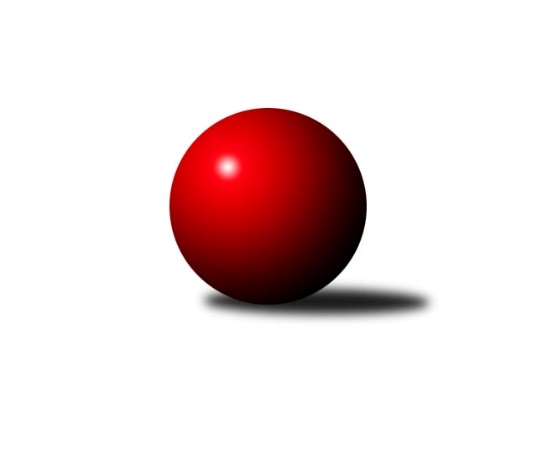 Č.19Ročník 2015/2016	13.3.2016Nejlepšího výkonu v tomto kole: 3476 dosáhlo družstvo: KK Slavia Praha1. KLZ 2015/2016Výsledky 19. kolaSouhrnný přehled výsledků:KK Blansko 	- SKK Rokycany	7:1	3383:3313	15.0:9.0	12.3.TJ Sokol Duchcov	- KK Slovan Rosice	6:2	3275:3235	14.0:10.0	12.3.SKK  Náchod	- KK Konstruktiva Praha 	5:3	3304:3213	12.5:11.5	12.3.KC Zlín	- TJ Valašské Meziříčí	2:6	3114:3152	12.0:12.0	12.3.TJ Lokomotiva Česká Třebová	- KK Slavia Praha	3:5	3399:3476	9.5:14.5	12.3.TJ Spartak Přerov	- KK Zábřeh	6:2	3445:3299	13.0:11.0	12.3.TJ Spartak Přerov	- KK Slavia Praha	6:2	3453:3271	17.0:7.0	13.3.TJ Lokomotiva Česká Třebová	- SKK Rokycany	6:2	3316:3163	16.0:8.0	13.3.Tabulka družstev:	1.	TJ Spartak Přerov	19	15	1	3	96.5 : 55.5 	245.0 : 211.0 	 3304	31	2.	SKK  Náchod	18	13	1	4	88.5 : 55.5 	230.0 : 202.0 	 3277	27	3.	KK Slovan Rosice	19	12	0	7	91.5 : 60.5 	250.0 : 206.0 	 3286	24	4.	TJ Sokol Duchcov	19	12	0	7	90.5 : 61.5 	240.0 : 216.0 	 3190	24	5.	KK Slavia Praha	19	10	1	8	84.5 : 67.5 	246.5 : 209.5 	 3297	21	6.	TJ Valašské Meziříčí	19	10	1	8	77.5 : 74.5 	219.0 : 237.0 	 3226	21	7.	KK Blansko	19	8	1	10	71.5 : 80.5 	227.5 : 228.5 	 3158	17	8.	TJ Lokomotiva Česká Třebová	19	7	2	10	70.0 : 82.0 	230.0 : 226.0 	 3206	16	9.	KK Konstruktiva Praha	19	7	1	11	68.0 : 84.0 	220.5 : 235.5 	 3208	15	10.	SKK Rokycany	19	6	2	11	64.5 : 87.5 	205.0 : 251.0 	 3193	14	11.	KC Zlín	18	5	0	13	52.0 : 92.0 	193.0 : 239.0 	 3196	10	12.	KK Zábřeh	19	2	2	15	49.0 : 103.0 	205.5 : 250.5 	 3207	6Podrobné výsledky kola:	 KK Blansko 	3383	7:1	3313	SKK Rokycany	Michaela Zajacová *1	134 	 125 	 144 	144	547 	 3:1 	 545 	 131	149 	 129	136	Linda Utíkalová	Markéta Ptáčková	138 	 128 	 153 	157	576 	 2:2 	 564 	 132	132 	 157	143	Marta Kořanová	Lucie Nevřivová	132 	 144 	 158 	150	584 	 4:0 	 528 	 130	117 	 141	140	Veronika Wohlmuthová *2	Lenka Kalová st.	142 	 114 	 134 	121	511 	 0:4 	 572 	 144	143 	 135	150	Denisa Pytlíková	Zuzana Musilová	149 	 150 	 138 	148	585 	 3:1 	 536 	 144	153 	 112	127	Petra Háková	Tereza Buďová	145 	 157 	 133 	145	580 	 3:1 	 568 	 134	155 	 145	134	Daniela Pochylovározhodčí: střídání: *1 od 61. hodu Zdeňka Ševčíková, *2 od 61. hodu Terezie KrákorováNejlepší výkon utkání: 585 - Zuzana Musilová	 TJ Sokol Duchcov	3275	6:2	3235	KK Slovan Rosice	Lenka Chalupová	130 	 136 	 131 	131	528 	 1:3 	 590 	 170	146 	 127	147	Lucie Vaverková	Adéla Kolaříková	148 	 139 	 146 	131	564 	 3:1 	 513 	 122	116 	 134	141	Magda Winterová	Nikol Plačková	142 	 129 	 139 	138	548 	 4:0 	 478 	 121	124 	 122	111	Eva Putnová *1	Eva Jelínková	146 	 149 	 108 	129	532 	 2:2 	 518 	 128	124 	 135	131	Andrea Axmanová	Markéta Hofmanová	141 	 127 	 145 	158	571 	 2:2 	 564 	 152	134 	 140	138	Naděžda Dobešová	Simona Koutníková *2	133 	 150 	 117 	132	532 	 2:2 	 572 	 122	143 	 142	165	Natálie Topičovározhodčí: střídání: *1 od 61. hodu Eva Krejčová, *2 od 1. hodu Ivana BřezinováNejlepší výkon utkání: 590 - Lucie Vaverková	 SKK  Náchod	3304	5:3	3213	KK Konstruktiva Praha 	Šárka Majerová	138 	 148 	 130 	129	545 	 3:1 	 489 	 108	131 	 137	113	Petra Najmanová *1	Martina Hrdinová	141 	 157 	 118 	152	568 	 1.5:2.5 	 549 	 141	126 	 124	158	Eva Kopřivová	Lucie Moravcová	133 	 109 	 119 	133	494 	 2:2 	 493 	 134	133 	 113	113	Marie Chlumská	Nina Brožková	120 	 127 	 129 	153	529 	 1:3 	 548 	 125	139 	 151	133	Jana Čiháková	Aneta Cvejnová	156 	 145 	 153 	165	619 	 3:1 	 582 	 131	156 	 137	158	Veronika Petrov	Renáta Šimůnková	133 	 134 	 155 	127	549 	 2:2 	 552 	 137	131 	 137	147	Ludmila Holubovározhodčí: střídání: *1 od 39. hodu Martina ČapkováNejlepší výkon utkání: 619 - Aneta Cvejnová	 KC Zlín	3114	2:6	3152	TJ Valašské Meziříčí	Kristýna Zimáková	148 	 121 	 127 	98	494 	 1:3 	 529 	 126	128 	 131	144	Barbora Vaštáková	Hana Kubáčková	134 	 129 	 139 	141	543 	 3:1 	 496 	 116	134 	 113	133	Kristýna Štreichová	Bohdana Jankových	123 	 131 	 118 	122	494 	 1:3 	 537 	 140	127 	 139	131	Lucie Pavelková	Hana Stehlíková	122 	 131 	 122 	129	504 	 2:2 	 509 	 139	123 	 133	114	Klára Zubajová	Martina Ančincová	135 	 140 	 124 	128	527 	 3:1 	 511 	 125	138 	 131	117	Jana Navláčilová	Martina Zimáková	126 	 156 	 125 	145	552 	 2:2 	 570 	 154	127 	 152	137	Markéta Jandíkovározhodčí: Nejlepší výkon utkání: 570 - Markéta Jandíková	 TJ Lokomotiva Česká Třebová	3399	3:5	3476	KK Slavia Praha	Lucie Kaucká	141 	 140 	 144 	141	566 	 0:4 	 625 	 165	149 	 157	154	Jana Račková	Klára Pekařová	138 	 147 	 157 	127	569 	 2:2 	 553 	 166	119 	 135	133	Blanka Mizerová	Monika Wajsarová	142 	 132 	 156 	105	535 	 2:2 	 576 	 140	148 	 153	135	Šárka Marková	Kateřina Kolářová	152 	 141 	 133 	151	577 	 3.5:0.5 	 528 	 148	127 	 133	120	Vlasta Kohoutová *1	Ludmila Johnová	156 	 145 	 154 	135	590 	 2:2 	 577 	 145	153 	 155	124	Vladimíra Šťastná	Kamila Šmerdová	138 	 157 	 132 	135	562 	 0:4 	 617 	 151	167 	 136	163	Helena Gruszkovározhodčí: střídání: *1 od 91. hodu Kristýna StrouhalováNejlepší výkon utkání: 625 - Jana Račková	 TJ Spartak Přerov	3445	6:2	3299	KK Zábřeh	Stanislava Ovšáková	152 	 147 	 149 	145	593 	 0:4 	 604 	 153	150 	 153	148	Jitka Killarová	Martina Janyšková	132 	 130 	 146 	124	532 	 1:3 	 559 	 141	168 	 115	135	Lenka Kubová	Michaela Sedláčková	136 	 144 	 133 	141	554 	 3:1 	 527 	 151	133 	 130	113	Olga Ollingerová	Monika Pavelková	160 	 150 	 159 	137	606 	 4:0 	 533 	 135	128 	 137	133	Romana Švubová	Kamila Katzerová	136 	 148 	 150 	134	568 	 3:1 	 516 	 127	118 	 120	151	Dana Wiedermannová	Kateřina Fajdeková	131 	 132 	 149 	180	592 	 2:2 	 560 	 134	156 	 146	124	Lenka Horňákovározhodčí: Nejlepší výkon utkání: 606 - Monika Pavelková	 TJ Spartak Přerov	3453	6:2	3271	KK Slavia Praha	Stanislava Ovšáková	142 	 157 	 119 	167	585 	 3:1 	 536 	 134	141 	 129	132	Jana Račková	Gabriela Helisová	142 	 153 	 144 	147	586 	 4:0 	 539 	 141	143 	 117	138	Blanka Mizerová	Michaela Sedláčková	148 	 136 	 143 	129	556 	 2:2 	 564 	 123	135 	 144	162	Kristýna Strouhalová	Monika Pavelková	150 	 121 	 160 	145	576 	 2:2 	 519 	 118	134 	 120	147	Šárka Marková *1	Kamila Katzerová	153 	 134 	 151 	127	565 	 2:2 	 576 	 145	155 	 143	133	Helena Gruszková	Kateřina Fajdeková	138 	 159 	 144 	144	585 	 4:0 	 537 	 135	141 	 127	134	Vladimíra Šťastnározhodčí: střídání: *1 od 61. hodu Vlasta KohoutováNejlepší výkon utkání: 586 - Gabriela Helisová	 TJ Lokomotiva Česká Třebová	3316	6:2	3163	SKK Rokycany	Lucie Kaucká	156 	 121 	 118 	146	541 	 2.5:1.5 	 538 	 127	121 	 154	136	Linda Utíkalová	Klára Pekařová	145 	 141 	 123 	151	560 	 3:1 	 527 	 104	134 	 142	147	Petra Háková *1	Andrea Jánová	131 	 128 	 127 	130	516 	 2:2 	 533 	 125	125 	 135	148	Denisa Pytlíková	Kateřina Kolářová	137 	 153 	 149 	149	588 	 4:0 	 487 	 126	129 	 101	131	Marta Kořanová	Ludmila Johnová	158 	 140 	 122 	136	556 	 1.5:2.5 	 549 	 133	140 	 131	145	Terezie Krákorová	Kamila Šmerdová	148 	 124 	 140 	143	555 	 3:1 	 529 	 135	127 	 131	136	Daniela Pochylovározhodčí: střídání: *1 od 31. hodu Veronika WohlmuthováNejlepší výkon utkání: 588 - Kateřina KolářováPořadí jednotlivců:	jméno hráče	družstvo	celkem	plné	dorážka	chyby	poměr kuž.	Maximum	1.	Naděžda Dobešová 	KK Slovan Rosice	585.53	375.9	209.6	0.8	9/11	(632)	2.	Aneta Cvejnová 	SKK  Náchod	577.06	370.1	206.9	1.7	10/10	(620)	3.	Kateřina Fajdeková 	TJ Spartak Přerov	567.57	368.8	198.7	2.9	9/10	(629)	4.	Jana Račková 	KK Slavia Praha	567.49	369.5	198.0	2.5	10/11	(625)	5.	Martina Hrdinová 	SKK  Náchod	566.76	372.9	193.8	3.2	10/10	(614)	6.	Markéta Jandíková 	TJ Valašské Meziříčí	563.79	366.7	197.1	2.6	10/11	(603)	7.	Nina Brožková 	SKK  Náchod	563.21	375.3	187.9	4.2	7/10	(608)	8.	Helena Gruszková 	KK Slavia Praha	562.09	373.7	188.4	3.3	10/11	(617)	9.	Markéta Hofmanová 	TJ Sokol Duchcov	561.42	366.5	195.0	3.0	9/10	(616)	10.	Natálie Topičová 	KK Slovan Rosice	559.80	369.0	190.8	3.9	10/11	(613)	11.	Stanislava Ovšáková 	TJ Spartak Přerov	559.17	368.5	190.7	2.4	10/10	(593)	12.	Jitka Killarová 	KK Zábřeh	558.61	362.2	196.4	2.0	10/11	(604)	13.	Gabriela Helisová 	TJ Spartak Přerov	558.03	366.0	192.0	3.4	8/10	(614)	14.	Simona Koutníková 	TJ Sokol Duchcov	556.69	370.3	186.4	3.1	8/10	(585)	15.	Martina Zimáková 	KC Zlín	556.27	365.9	190.4	2.4	9/9	(620)	16.	Ludmila Johnová 	TJ Lokomotiva Česká Třebová	555.36	366.9	188.5	4.3	9/10	(598)	17.	Nikol Plačková 	TJ Sokol Duchcov	552.33	375.4	176.9	4.9	9/10	(595)	18.	Zuzana Musilová 	KK Blansko 	552.31	362.6	189.7	2.5	9/10	(630)	19.	Veronika Petrov 	KK Konstruktiva Praha 	552.05	369.4	182.7	2.6	11/11	(596)	20.	Zdeňka Ševčíková 	KK Blansko 	549.26	361.5	187.8	4.4	10/10	(618)	21.	Iva Rosendorfová 	KK Slovan Rosice	549.13	362.2	187.0	2.9	9/11	(620)	22.	Lucie Vaverková 	KK Slovan Rosice	548.50	369.2	179.3	2.1	10/11	(600)	23.	Linda Utíkalová 	SKK Rokycany	547.91	363.7	184.2	5.1	11/11	(590)	24.	Monika Wajsarová 	TJ Lokomotiva Česká Třebová	547.75	365.7	182.1	4.3	7/10	(600)	25.	Jana Navláčilová 	TJ Valašské Meziříčí	547.48	363.8	183.7	5.2	8/11	(609)	26.	Romana Švubová 	KK Zábřeh	546.76	367.3	179.5	4.4	10/11	(591)	27.	Šárka Marková 	KK Slavia Praha	546.46	367.6	178.8	4.7	10/11	(583)	28.	Kamila Šmerdová 	TJ Lokomotiva Česká Třebová	544.08	363.0	181.1	4.4	10/10	(597)	29.	Klára Zubajová 	TJ Valašské Meziříčí	543.81	371.3	172.5	4.6	8/11	(594)	30.	Jana Čiháková 	KK Konstruktiva Praha 	543.66	364.2	179.4	4.6	10/11	(587)	31.	Bohdana Jankových 	KC Zlín	542.90	365.3	177.6	4.5	8/9	(577)	32.	Adéla Kolaříková 	TJ Sokol Duchcov	541.15	361.9	179.2	2.9	8/10	(590)	33.	Martina Janyšková 	TJ Spartak Přerov	540.11	367.8	172.3	4.9	9/10	(567)	34.	Monika Pavelková 	TJ Spartak Přerov	538.94	359.6	179.3	4.2	10/10	(606)	35.	Andrea Axmanová 	KK Slovan Rosice	538.91	360.4	178.5	3.2	10/11	(584)	36.	Kamila Katzerová 	TJ Spartak Přerov	538.88	365.2	173.7	5.2	8/10	(578)	37.	Lenka Kubová 	KK Zábřeh	538.24	359.5	178.8	5.5	10/11	(588)	38.	Ivana Marančáková 	TJ Valašské Meziříčí	538.21	359.5	178.7	3.3	9/11	(575)	39.	Lucie Moravcová 	SKK  Náchod	537.69	368.0	169.7	5.5	7/10	(561)	40.	Vladimíra Šťastná 	KK Slavia Praha	537.60	364.8	172.8	5.2	11/11	(587)	41.	Markéta Ptáčková 	KK Blansko 	536.20	364.4	171.8	5.4	10/10	(590)	42.	Eva Kopřivová 	KK Konstruktiva Praha 	535.78	358.7	177.1	4.3	8/11	(582)	43.	Lucie Kaucká 	TJ Lokomotiva Česká Třebová	535.25	366.0	169.3	6.3	8/10	(574)	44.	Lucie Nevřivová 	KK Blansko 	534.98	358.1	176.9	4.3	8/10	(591)	45.	Daniela Pochylová 	SKK Rokycany	534.72	360.8	173.9	5.5	11/11	(580)	46.	Ivana Březinová 	TJ Sokol Duchcov	533.56	360.2	173.4	4.8	8/10	(582)	47.	Klára Pekařová 	TJ Lokomotiva Česká Třebová	532.43	352.0	180.4	4.2	9/10	(589)	48.	Petra Najmanová 	KK Konstruktiva Praha 	532.40	361.0	171.5	3.9	10/11	(605)	49.	Denisa Pytlíková 	SKK Rokycany	531.80	354.7	177.1	4.9	11/11	(579)	50.	Martina Ančincová 	KC Zlín	531.78	363.0	168.8	5.7	8/9	(577)	51.	Dana Wiedermannová 	KK Zábřeh	531.33	356.4	175.0	4.3	11/11	(582)	52.	Barbora Vaštáková 	TJ Valašské Meziříčí	531.19	359.2	172.0	5.4	8/11	(576)	53.	Hana Kubáčková 	KC Zlín	530.29	360.3	170.0	3.9	9/9	(557)	54.	Marie Chlumská 	KK Konstruktiva Praha 	529.46	364.5	164.9	6.5	8/11	(579)	55.	Barbora Divílková  st.	KC Zlín	527.97	361.7	166.3	6.0	6/9	(552)	56.	Terezie Krákorová 	SKK Rokycany	527.94	357.5	170.4	4.9	9/11	(627)	57.	Martina Čapková 	KK Konstruktiva Praha 	527.59	360.1	167.5	6.9	8/11	(563)	58.	Michaela Zajacová 	KK Blansko 	527.48	356.9	170.6	5.2	8/10	(598)	59.	Lenka Horňáková 	KK Zábřeh	527.05	358.4	168.7	4.7	9/11	(574)	60.	Ilona Bezdíčková 	SKK  Náchod	526.57	355.1	171.5	5.9	7/10	(581)	61.	Kristýna Štreichová 	TJ Valašské Meziříčí	525.70	354.2	171.5	6.1	9/11	(583)	62.	Kateřina Kolářová 	TJ Lokomotiva Česká Třebová	521.98	354.3	167.7	6.4	9/10	(608)	63.	Marta Kořanová 	SKK Rokycany	520.48	353.7	166.8	6.0	10/11	(593)	64.	Šárka Nováková 	KC Zlín	518.22	354.6	163.7	4.5	8/9	(558)	65.	Tereza Cíglerová 	TJ Lokomotiva Česká Třebová	514.68	353.3	161.4	8.7	7/10	(589)	66.	Růžena Svobodová 	TJ Sokol Duchcov	491.51	343.7	147.8	9.8	9/10	(538)		Soňa Daňková 	KK Blansko 	562.00	388.0	174.0	6.0	1/10	(562)		Kateřina Fürstová 	SKK Rokycany	559.00	374.0	185.0	7.0	1/11	(559)		Michaela Sedláčková 	TJ Spartak Přerov	558.50	380.8	177.8	3.0	2/10	(562)		Tereza Buďová 	KK Blansko 	557.17	365.3	191.8	4.8	3/10	(580)		Vendula Šebková 	TJ Valašské Meziříčí	555.00	367.0	188.0	4.0	1/11	(555)		Jitka Szczyrbová 	TJ Spartak Přerov	554.76	360.8	194.0	4.2	5/10	(597)		Ludmila Holubová 	KK Konstruktiva Praha 	554.20	361.4	192.8	1.8	5/11	(593)		Blanka Mizerová 	KK Slavia Praha	554.14	365.1	189.1	2.5	7/11	(570)		Kristýna Strouhalová 	KK Slavia Praha	552.78	365.0	187.8	3.1	7/11	(602)		Andrea Jánová 	TJ Lokomotiva Česká Třebová	541.50	360.0	181.5	3.0	1/10	(567)		Renáta Šimůnková 	SKK  Náchod	540.26	360.3	180.0	5.2	6/10	(564)		Růžena Smrčková 	KK Slavia Praha	539.75	364.5	175.3	3.8	2/11	(557)		Hana Ollingerová 	KK Zábřeh	538.75	362.8	176.0	5.5	6/11	(562)		Veronika Wohlmuthová 	SKK Rokycany	536.68	369.1	167.6	5.4	7/11	(590)		Šárka Palková 	KK Slovan Rosice	534.75	363.5	171.3	5.3	2/11	(568)		Vlasta Kohoutová 	KK Slavia Praha	534.70	361.5	173.2	3.4	7/11	(572)		Magda Winterová 	KK Slovan Rosice	534.29	355.5	178.7	5.1	7/11	(598)		Eliška Petrů 	KK Blansko 	529.90	363.7	166.2	5.6	5/10	(567)		Lenka Chalupová 	TJ Sokol Duchcov	528.67	358.8	169.9	5.1	3/10	(583)		Eva Putnová 	KK Slovan Rosice	527.36	362.4	164.9	6.2	7/11	(567)		Hana Stehlíková 	KC Zlín	527.08	353.3	173.8	6.3	4/9	(551)		Lucie Pavelková 	TJ Valašské Meziříčí	526.37	355.2	171.2	6.1	7/11	(546)		Renata Svobodová 	KK Slovan Rosice	526.00	336.0	190.0	2.0	1/11	(526)		Libuše Zichová 	KK Konstruktiva Praha 	525.00	364.5	160.5	7.0	2/11	(562)		Petra Háková 	SKK Rokycany	523.92	362.7	161.2	8.2	6/11	(568)		Kristýna Zimáková 	KC Zlín	521.00	355.0	166.0	6.3	1/9	(557)		Nikola Kunertová 	KK Zábřeh	520.83	344.8	176.0	5.1	3/11	(554)		Helena Sobčáková 	KK Zábřeh	520.25	363.3	157.0	7.8	2/11	(540)		Šárka Majerová 	SKK  Náchod	519.90	349.5	170.4	4.9	5/10	(572)		Lucie Šťastná 	TJ Valašské Meziříčí	518.92	355.1	163.8	7.8	6/11	(539)		Dana Adamů 	SKK  Náchod	516.90	361.5	155.4	7.5	5/10	(544)		Eva Jelínková 	TJ Sokol Duchcov	512.00	345.8	166.2	6.8	4/10	(559)		Tereza Chlumská 	KK Konstruktiva Praha 	510.00	330.5	179.5	6.5	1/11	(524)		Dita Trochtová 	KC Zlín	507.38	348.7	158.7	10.0	3/9	(560)		Kateřina Kohoutová 	KK Konstruktiva Praha 	507.13	350.8	156.4	10.5	4/11	(561)		Lenka Kalová  st.	KK Blansko 	506.22	335.0	171.2	6.7	3/10	(577)		Olga Ollingerová 	KK Zábřeh	496.83	337.7	159.2	7.3	6/11	(531)		Kamila Chládková 	KK Zábřeh	495.00	338.0	157.0	9.5	2/11	(528)		Pavla Čípová 	TJ Valašské Meziříčí	487.00	345.0	142.0	10.0	1/11	(487)		Michaela Erbenová 	TJ Sokol Duchcov	478.35	337.3	141.1	11.2	5/10	(565)		Alena Holcová 	TJ Lokomotiva Česká Třebová	469.00	324.0	145.0	12.0	1/10	(469)		Miroslava Žáková 	TJ Sokol Duchcov	466.00	325.0	141.0	14.0	1/10	(466)Sportovně technické informace:Starty náhradníků:registrační číslo	jméno a příjmení 	datum startu 	družstvo	číslo startu1044	Renata Šimůnková	12.03.2016	SKK  Náchod	5x19320	Monika Venclová	12.03.2016	TJ Lokomotiva Česká Třebová	5x21909	Michaela Říhová	12.03.2016	KK Blansko 	7x21547	Markéta Hrdličková	12.03.2016	KK Blansko 	7x16312	Jana Braunová	13.03.2016	KK Slavia Praha	7x10226	Stanislava Ovšáková	13.03.2016	TJ Spartak Přerov	7x9672	Jana Čiháková	12.03.2016	KK Konstruktiva Praha 	7x8675	Eva Putnová	12.03.2016	KK Slovan Rosice	5x6869	Michaela Sedláčková	13.03.2016	TJ Spartak Přerov	4x17551	Nikol Plačková	12.03.2016	TJ Sokol Duchcov	4x9938	Ivana Březinová	12.03.2016	TJ Sokol Duchcov	7x20733	Tereza Svobodová	12.03.2016	KK Blansko 	4x12765	Lenka Dařílková	12.03.2016	TJ Sokol Duchcov	4x9951	Eva Jelínková	12.03.2016	TJ Sokol Duchcov	5x2766	Marta Kořanová	13.03.2016	SKK Rokycany	7x15796	Andrea Jánová	13.03.2016	TJ Lokomotiva Česká Třebová	2x9592	Ludmila Erbanová	12.03.2016	KK Konstruktiva Praha 	4x18119	Linda Lidman	13.03.2016	SKK Rokycany	7x20686	Veronika Wohlmuthová	13.03.2016	SKK Rokycany	7x8966	Jaroslav Sanák	13.03.2016	KK Slavia Praha	6x
Hráči dopsaní na soupisku:registrační číslo	jméno a příjmení 	datum startu 	družstvo	Program dalšího kola:20. kolo19.3.2016	so	10:00	KK Slovan Rosice - TJ Lokomotiva Česká Třebová	19.3.2016	so	10:00	KK Konstruktiva Praha  - KK Blansko 	19.3.2016	so	10:00	SKK Rokycany - KC Zlín	19.3.2016	so	12:00	KK Zábřeh - TJ Sokol Duchcov	19.3.2016	so	13:00	TJ Valašské Meziříčí - TJ Spartak Přerov	19.3.2016	so	13:30	KK Slavia Praha - SKK  Náchod	20.3.2016	ne	10:00	SKK  Náchod - KC Zlín (dohrávka z 17. kola)	Nejlepší šestka kola - absolutněNejlepší šestka kola - absolutněNejlepší šestka kola - absolutněNejlepší šestka kola - absolutněNejlepší šestka kola - dle průměru kuželenNejlepší šestka kola - dle průměru kuželenNejlepší šestka kola - dle průměru kuželenNejlepší šestka kola - dle průměru kuželenNejlepší šestka kola - dle průměru kuželenPočetJménoNázev týmuVýkonPočetJménoNázev týmuPrůměr (%)Výkon3xJana RačkováSlavia6258xAneta CvejnováSKK  Náchod114.236199xAneta CvejnováSKK  Náchod6195xJana RačkováSlavia111.696253xHelena GruszkováSlavia6173xLucie VaverkováRosice110.525902xMonika PavelkováPřerov6063xHelena GruszkováSlavia110.276172xJitka KillarováZábřeh6046xMarkéta JandíkováVal. Meziříčí110.265703xStanislava OvšákováPřerov5932xMonika PavelkováPřerov110606